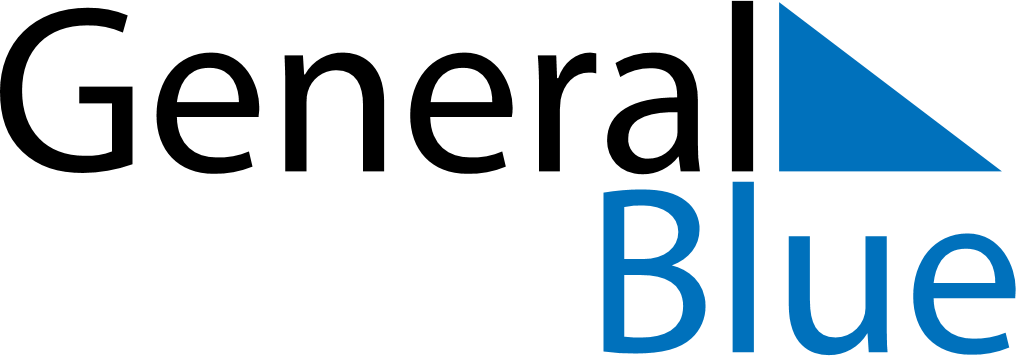 Weekly CalendarMay 12, 2024 - May 18, 2024Weekly CalendarMay 12, 2024 - May 18, 2024Weekly CalendarMay 12, 2024 - May 18, 2024Weekly CalendarMay 12, 2024 - May 18, 2024Weekly CalendarMay 12, 2024 - May 18, 2024Weekly CalendarMay 12, 2024 - May 18, 2024Weekly CalendarMay 12, 2024 - May 18, 2024SundayMay 12SundayMay 12MondayMay 13TuesdayMay 14WednesdayMay 15ThursdayMay 16FridayMay 17SaturdayMay 18AMPM